АННОТАЦИЯ рабочей программы дисциплиныПравовые и организационные основы ГСЭН по направлению подготовки 32.08.10 «Санитарно-гигиенические лабораторные исследования»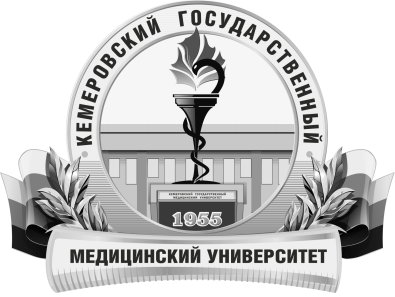 КЕМЕРОВСКИЙ ГОСУДАРСТВЕННЫЙ МЕДИЦИНСКИЙ УНИВЕРСИТЕТКафедра ГигиеныТрудоемкость в часах / ЗЕ144/4Цель изучения дисциплиныЗакрепление теоретических знаний, развитие практических умений и навыков, полученных в процессе обучения клинического ординатора по специальности 32.08.10 «Санитарно-гигиенические лабораторные исследования», формирование профессиональных компетенций, необходимых для осуществления профессиональной деятельности по государственному санитарно-эпидемиологическому надзору в интересах санитарно-эпидемиологического благополучия населения, а также готовности специалиста выполнять и воспринимать другие дисциплины базовой и вариативной части , т.е. приобретение опыта в решении реальных профессиональных задач.Место дисциплины в учебном планеБлок 1 Дисциплины (модули) Базовая часть. Дисциплина по выборуПри обучении по основной образовательной программе высшего образования по специальности «Медико-профилактическое дело»«Санитарно-гигиенические лабораторные исследования»»ПК-6, ПК-7Изучаемые темыРаздел 1. Правовое обеспечение деятельности органов и учреждений Роспотребнадзора.Тема 1.1. Законодательное обеспечение деятельности органов и учреждений Роспотребнадзора.Тема 1.2. Нормативное и методическое обеспечение государственного санитарно-эпидемиологического надзора.Тема 1.3. Вопросы защиты прав потребителейРаздел 2. Организация работы органов и учреждений Роспотребнадзора.Тема 2.1. Особенности деятельности управлений Роспотребнадзора и их территориальных отделов.Тема 2.2. Особенности деятельности центров гигиены и эпидемиологии и их филиалов.Тема 2.3. Квалификационные требования к профессиональным знаниям, навыкам работников органов и учреждений Роспотребнадзора.Тема 2.4. Социально-гигиеническая значимость обязанностей и прав юридических лиц и индивидуальных предпринимателей в части соблюдения санитарного законодательства.Тема 2.5. Санитарно- эпидемиологические проверки и их правовое обеспечение.Тема 2.6. Санитарные правонарушения и ответственность за них юридических и физических лиц.Тема 2.7. Внутриведомственное взаимодействие органов и учреждений Роспотребнадзора.Тема 2.8. Документы, подготовленные по результатам санитарно- эпидемиологических экспертиз, обследований, исследований, испытаний.Раздел 3. Нормативное, и методическое обеспечение госсанэпиднадзора по отдельным направлениям.Тема 3.1. Правовое обеспечение госсанэпиднадзора по коммунальной гигиене.Тема 3.2. Правовое обеспечение госсанэпиднадзора по гигиене питания.Тема 3.3. Правовое обеспечение госсанэпиднадзора по гигиене труда.Тема 3.4. Правовое обеспечение госсанэпиднадзора по гигиене детей и подростков.Тема 3.5. Правовое обеспечение санитарно-эпидемиологического надзора по радиационной гигиене.Тема 3.6. Принципы и методы гигиенического нормирования химических, физических и биологических факторов, действующих на человека в условиях производства;Тема 3.7. Правовое и организационное обеспечение санитарно- эпидемиологического надзора за атмосферным воздухом. Тема 3.8. Правовое обеспечение санитарно- эпидемиологического надзора за водоисточникам хозяйственно-питьевого водоснабжения, питьевой воды.Тема 3.9. Правовое обеспечение санитарно- эпидемиологического надзора лечебно-профилактическим учреждениям.Тема 3.10. Правовое обеспечение санитарно-эпидемиологического надзора за образовательными учреждениями по гигиене детей и подростков.Тема 3.11. Правовое обеспечение санитарно-эпидемиологического надзора за оборотом пищевой продукции нового вида.Тема 3.12. Правовое обеспечение санитарно-эпидемиологического надзора за действующими предприятиями пищевой промышленности.Тема 3.13. Правовое обеспечение санитарно-эпидемиологического надзора за предприятиями общественного питания и торговли.Виды учебной работыКонтактная работа обучающихся с преподавателемАудиторная (виды):лекции;практические занятия.Внеаудиторная (виды):консультации.Самостоятельная работаустная;письменная;практическая.Форма промежуточного контролязачет 